Bloeddruk meting thuisU meet gedurende vijf dagen achter elkaar de bloeddruk:  ’S ochtends twee keer achter elkaar. Gebruikt u bloeddruk medicatie: meet de bloeddruk 2 uur na inname van de medicatie.Gebruikt u géén bloeddruk medicatie: meet de bloeddruk direct na het wakker worden. ’S avonds twee keer achter elkaar. Bij voorkeur vlak voordat u gaat slapen. Het gemiddelde van deze metingen wordt gebruikt voor de behandeling van uw (mogelijk hoge) bloeddruk. 
Hieronder wordt beschreven hoe u de bloeddruk op de juiste manier meet:
Let op, dit kan (voor alsnog) alleen op de computer en niet op de app.

Uw uitslag komt bij de POH of huisarts terecht. Deze beoordeelt uw bloeddruk. U ontvangt indien nodig een bericht via Mijngezondheid.netNaam:                                      Geboortedatum:			Thuis bloeddrukmeting / 2 meetmomenten gedurende 5 dagen
 1e dag Datum:2e dag Datum:3e dag Datum:4e dag Datum:5e dag Datum:
Bereken  nu  de gemiddelde  bovendruk  en onderdruk:  Bereken zelf het gemiddelde van dag 2 tm dag 5 Tel alle bovendruk waarden van dag 2 t/m 5 bij elkaar op en deel dit door het aantal metingen (16 stuks als het goed is).Daarna doet u hetzelfde bij de onderdruk waarden en de pols. 
Lever dit formulier in aan de balie of in de brievenbus naast de ingang 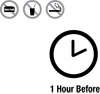 Stap 1Zorg dat u het een halfuur voor de meting rustig aan doet (geen extreme activiteit zoals sporten, hard werken, koud douchen), niet rookt en geen koffie drinkt.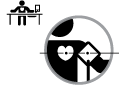 Stap 2Meet de bloeddruk in een zittende houding met de armen rustend op een tafel. De stoel moet de rug goed ondersteunen, beide voeten plat op de grond.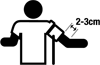 Stap 3De manchet dient te worden aangebracht om de ontblote bovenarm. Zorg ervoor dat het onderste gedeelte van de manchet op 3 cm boven uw elleboog wordt geplaatst. De slang, die de manchet met het apparaat verbindt, moet zich aan de binnenkant van uw arm bevinden.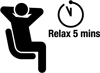 
Stap 4Ga zitten en ontspan ongeveer vijf minuten voor u gaat meten.
Stap 5Druk op de start knop. Tijdens de meting: niet bewegen, uw spieren niet aanspannen, niet praten en normaal ademen. Stap 6Als de eerste meting gedaan is, wacht dan 2 minuten en meet de bloeddruk nog een keer. Ook tijdens deze tussenpozen dient u niet te bewegen.Noteer opnieuw de boven, onderdruk en hartslag op het (excel)formulier.
Stap 7Na 5 dagen meten geeft u het gemiddelde digitaal door aan uw huisarts via tijdbovendrukonderdrukpolsOchtend1e meting2e metingAvond1e meting2e metingtijdbovendrukonderdrukpolsOchtend1e meting2e metingAvond1e meting2e metingtijdbovendrukonderdrukpolsOchtend1e meting2e metingAvond1e meting2e metingtijdbovendrukonderdrukpolsOchtend1e meting2e metingAvond1e meting2e metingtijdbovendrukonderdrukpolsOchtend1e meting2e metingAvond1e meting2e metingbovendrukonderdrukpolsGemiddelde